Une petite histoire autour du café ; s’ennuyer=ha tråkigtHur börjar du din dag ?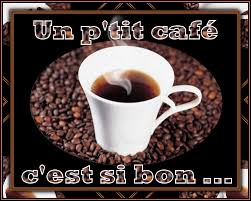 förlåt, jag hörde intehur börjar en bra dag för dig?jag vaknar alltid klockan 04.30idag tog jag en kaffe för att börja min lilla dag bra och vaknajag tog en svart och stark arabicajag drar på mig min jacka så är det klart, då kan jag gåmen då skriker min älskade: Var skall du gå? Vi tar en kaffe, jag har just gått uppdå jag var lite tidig ändrar jag riktning och jag tar en kaffe igenMan måste erkänna att klockan kvart över åtta är kontoret tomt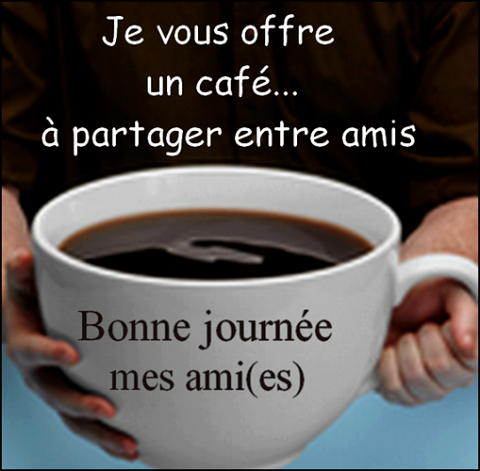 Man skulle kunna ha tråkigtmen jag förblir lugnjag kan anpassa migjag har tid för en kaffe, tiden innan de kommerdagen drar i gångalla kan jobbaända till....tiden för fikapausenmin sekreterare kommer in”starkt som ni tycker om det”aj 17 också! Jag har just tagit en, men nu när det är gjort så...en affärsmiddag alldeles nära kvartret Sentierdet är ett underbart väder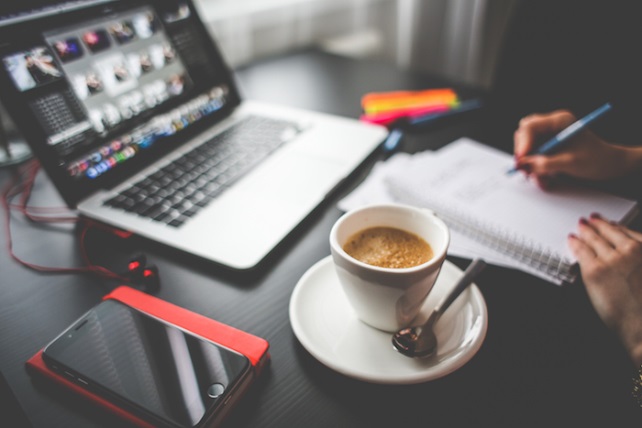 men jag känner mig stressadmina kollegor har kul: slappna av!yag en god cigarr och en liten kaffeen gång färdigt så ringer mina dödströtta kollegor en taximen jag har lust att hoppa!jag gör hela Parissedan ser jag en barjag beställer en kaffe utan koffeinjag kommer till kontoretmin sekreterare gör mig: ni är lite försenad